ҠАРАР                                          РЕШЕНИЕО Правилах землепользования и застройки в  сельском поселении   Чалмалинский сельсовет  муниципального района Шаранский районРеспублики Башкортостан      В соответствии с  Градостроительным кодексом Российской Федерации, Земельным кодексом Российской Федерации, Федеральным законом «Об общих принципах организации местного самоуправления в Российской Федерации», иными законами и нормативными правовыми актами Российской Федерации, Республики Башкортостан, Шаранского района Республики Башкортостан, документацией по территориальному планированию, Уставом  сельского поселения Чалмалинский сельсовет муниципального района Шаранский район Республики Башкортостан, а также с учетом положений нормативных правовых актов и документов, определяющих основные направления социально-экономического и градостроительного развития сельского поселения Чалмалинский сельсовет муниципального района Шаранский район Республики Башкортостан, охраны  и сохранения окружающей среды и  рационального использования природных ресурсов, Совет сельского поселения Чалмалинский сельсовет муниципального района Шаранский район Республики Башкортостан решил:1. Утвердить Правила землепользования и застройки в сельском поселении Чалмалинский сельсовет  муниципального района Шаранский район Республики Башкортостан (Приложение №1)2. Контроль над выполнением данного решения возложить на постоянную Комиссию Совета сельского поселения Чалмалинский сельсовет муниципального района Шаранский район Республики Башкортостан по управлению муниципальной собственностью и земельным отношениям.           3. Настоящее решение обнародовать на информационном стенде Администрации сельского поселения Чалмалинский сельсовет муниципального района Шаранский район Республики Башкортостан и на сайте сельского поселения Чалмалинский сельсовет http://chalmaly.ru/.Глава сельского поселения                                           И.Г.Мухаметовс.Чалмалы16.09.2019№ 49/398БАШҠОРТОСТАН РЕСПУБЛИКАҺЫШАРАН РАЙОНЫ МУНИЦИПАЛЬ РАЙОНЫНЫҢ САЛМАЛЫ АУЫЛ СОВЕТЫ АУЫЛ БИЛӘМӘҺЕ СОВЕТЫСАЛМАЛЫ АУЫЛЫ, ТЕЛ.(34769) 2-61-05, 2-62-25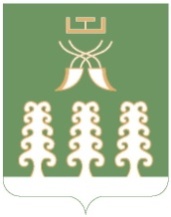 РЕСПУБЛИКА БАШКОРТОСТАНМУНИЦИПАЛЬНЫЙ РАЙОН ШАРАНСКИЙ РАЙОНСОВЕТ СЕЛЬСКОГО ПОСЕЛЕНИЯ ЧАЛМАЛИНСКИЙ СЕЛЬСОВЕТС. ЧАЛМАЛЫ,  ТЕЛ.(34769) 2-61-05, 2-62-25